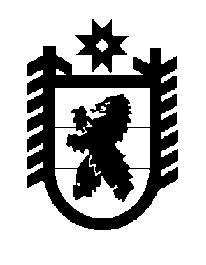 Российская Федерация Республика Карелия    ПРАВИТЕЛЬСТВО РЕСПУБЛИКИ КАРЕЛИЯРАСПОРЯЖЕНИЕот  29 ноября 2017 года № 665р-Пг. Петрозаводск 1. Одобрить и подписать Соглашение между Правительством Республики Карелия и обществом с ограниченной ответственностью «Невский Берег» о сотрудничестве в целях реализации инвестиционного проекта «Информационный визит-центр «Кроноборг» на территории Республики Карелия (далее – Соглашение).2. Контроль за реализацией Соглашения возложить на Управление по туризму Республики Карелия. 
           Глава Республики Карелия                                                              А.О. Парфенчиков